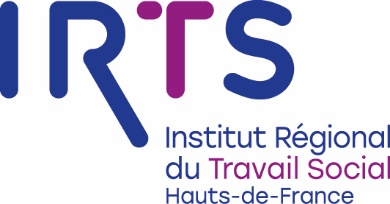 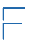 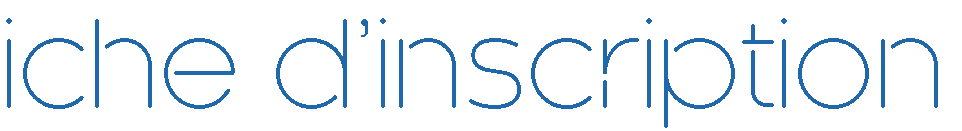 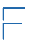 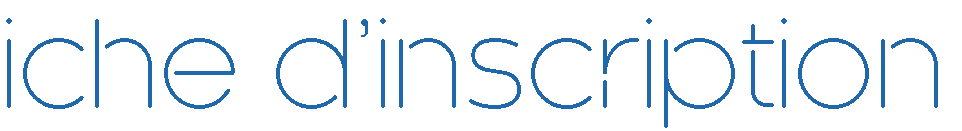 ASSISTANT.E DE SOINS EN GERONTOLOGIE- Identité du candidat / de la candidateNom de naissance :Prénom :Nom marital ou d’usage :Sexe	☐Masculin	☐ Féminin	Nationalité :Date de naissance :Lieu de naissance :Département de naissance : Situation de handicap reconnue	☐ oui	☐non- AdresseAdresse :Code  Postal :Ville :Portable :Email personnel :- Pièces à joindre OBLIGATOIREMENT pour toute inscriptionUne lettre de motivation ;Un CV ;La photocopie de la pièce d'identité recto/verso en cours de validité ;La photocopie du diplôme : Aide-Soignant ou Accompagnant Éducatif et Social ou Aide Médico- Psychologique ;Une déclaration sur l’honneur de compatibilité (modèle joint en annexe) ;La Reconnaissance en Qualité de Travailleur.se Handicapé.e, le cas échéant ;TOUT DOSSIER INCOMPLET NE SERA PAS RETENU- Statut lors de l’inscriptionSalarié.e bénéficiant d’un contrat de travailSecteur :	☐ Public	☐ PrivéCoordonnées de l’employeur actuel  : ..............................................................................................................................................................................................................................................................................................................................................................................................................................................................................................................................................................................................Autre (précisez)....................................................................................Êtes-vous inscrit.e auprès de Pôle Emploi ?	☐ oui	☐ nonSI oui, merci d’indiquer votre N° d’identifiant :FINANCEMENT ENVISAGÉFinancement personnelFinancement employeurPôle EmploiAutre (précisez) : ……………………..Je certifie avoir pris connaissance de la totalité du dossier, en accepter tous les termes, et je certifie également que toutes les informations dont j'ai fait état sont justes. J'accepte, par ailleurs, que mon nom et mes coordonnées figurent sur les fichiers informatiques utilisés pour la constitution des différentes listes de candidat.e.s.Fait à .................................................................... le...........................................................SignatureConformément au Règlement Européen sur la protection des données, vous bénéficiez des droits d'accès, de rectification, d'opposition, d'effacement, de portabilité et de limitation du traitement de vos données. Vous pouvez à tout moment nous envoyer une demande d'exercice de droits à l'adresse suivante : contact@irtshdf.frDÉCLARATION SUR L’HONNEURJe soussigné(e), .............................................................................................................................................Nom de jeune fille suivi du nom d’épouse pour les femmes mariéesDemeurant à .................................................................................................................................................Né(e) le ....../......./..................... à ................................................................................................................Déclare sur l’honneur, conformément à l’article L227-10 du CASF et L133-6 du Code de l'action sociale et des familles, n’avoir pas fait l’objet d’interdiction administrative ni de condamnation pénale en raison d’une infraction incompatible avec les professions ouvertes aux titulaires de la certification ASG (Assistant de Soins en Gérontologie).Fait à ................................................................................................................... Le.....................................Signature